新型コロナワクチン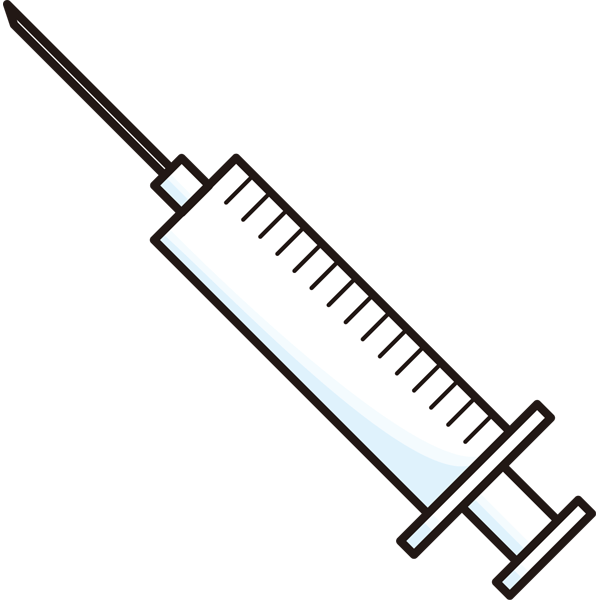 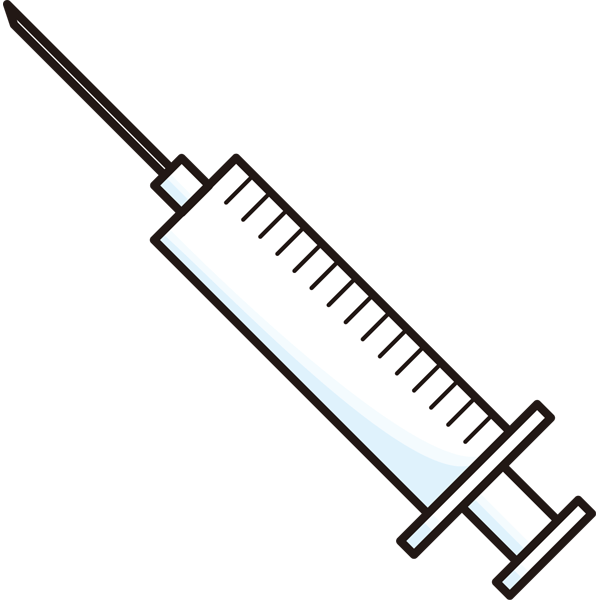 ４回目接種のお知らせ　【対象者及び接種券申請方法】対象となるのは、3回目のワクチン接種から５ヵ月以上が経過した、　　　　　　①６０歳以上の方⇒接種券発行の申請は必要ありません。該当者全員に接種券を郵送します。　　　　　　②１８歳～59歳で基礎疾患を有する方及び、その他重症化リスクが高いと医師が認める方　　　　　　　　⇒接種券発行には申請が必要です。　　　　　　申請開始日：令和４年６月１日（水）※平日8：30～17：15　　　　　　　　　保健センター窓口で申請書に記入が必要です。申請書は村ＨＰでもダウンロードできます。　　【接種について】　　　　①接種時期：８月上旬～順次実施予定　　　　②接種方法：集団接種　　　　③接種会場：　　　④使用ワクチン：ファイザー社または武田/モデルナ社　　　⑤接種券発送時期：7月中旬～順次発送予定対象者会場65歳以上たまかわ文化体育館60歳～64歳18歳～59歳で基礎疾患を有する方保健センター